Внести в статью 2 Положения «О гарантиях и компенсациях для лиц,  проживающих в Карагинском муниципальном районе и работающих в организациях, финансируемых из районного бюджета», утвержденного решением Совета депутатов Карагинского муниципального района от 21.11.2017 № 135 следующие изменения: во втором абзаце части 15 слова «фактически проживающие с ним»  исключить;в третьем абзаце части 15 слова «Камчатского края» заменить словами «Карагинского района»;в части 24:1.3.1. в пункте 1 слова «и документов, подтверждающих произведенную оплату перевозки (чек контрольно-кассовой техники, слипы, чеки электронных терминалов),» исключить;1.3.2. в пункте 2 слова «и документов, подтверждающих произведенную оплату перевозки,» исключить.Настоящее решение вступает в силу со дня его опубликования в газете «Карагинские Вести» и распространяется на правоотношения, возникшие с 01 января 2018 г.  Глава Карагинского муниципального  района                                                                             В.Н.ГавриловПРОЕКТ 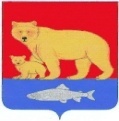 СОВЕТ ДЕПУТАТОВКАРАГИНСКОГО МУНИЦИПАЛЬНОГО РАЙОНАРЕШЕНИЕ«25» мая 2018 года № 159 О внесении изменений в решение Совета депутатов Карагинского муниципального района от 21.11.2017 № 135 «Об утверждении Положения «О гарантиях и компенсациях для лиц,проживающих в Карагинском муниципальном районеи работающих в организациях, финансируемых из районного бюджета» Принято решением Совета депутатовКарагинского муниципального района«25» мая 2018 года № 266